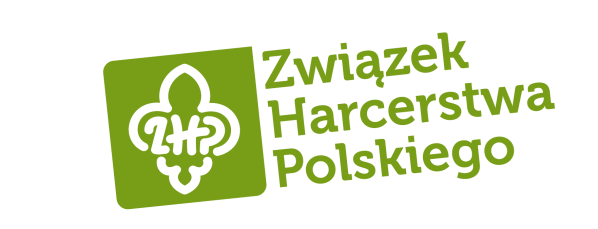 Imię i NazwiskoImię i NazwiskoImię i NazwiskoStopieńData ur.Data otwarcia próbyData otwarcia próbyNr rozkazuData przyznaniaNr rozkazuLp.Wymagania regulaminoweZADANIAHarcerz, harcerka, rady drużynyokreśla zadania do wykonaniaForma realizacjiData, podpis1.2.3.4.5.6.7.8.KARTA PRÓBY NA SPRAWNOŚĆPOZIOM TRUDNOŚCISPRAWNOŚCIPOZIOM TRUDNOŚCISPRAWNOŚCIPOZIOM TRUDNOŚCISPRAWNOŚCIPOZIOM TRUDNOŚCISPRAWNOŚCI